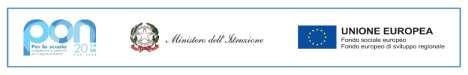 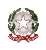 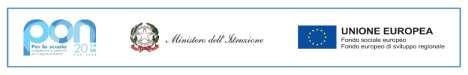 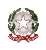 MINISTERO DELL’ISTRUZIONEUfficio Scolastico Regionale per il LazioIstituto Tecnico Commerciale e per Geometra Statale “CARLO MATTEUCCI”Via delle Vigne Nuove, 262 – 00139 Roma tel. 06121123705Succ. Via Roberto Rossellini, 7 - 00137 Roma - tel. 06121123725Cod. Mecc.: RMTD65000G - Distretto Scolastico XII - Codice Fiscale: 80201790583 - Codice Univoco Ufficio: UFR82P Sito web: www.itcgmatteucci.edu.it - E-mail: RMTD65000G@istruzione.it - PEC: RMTD65000G@pec.istruzione.itINCARICHI IN CASO D’EMERGENZAANNO SCOLASTICO 2021/22 CLASSE: _______________________TENENDO CONTO DELL’OPPORTUNITA’ DI NOMINARE APRI – FILA GLI ALUNNI CHE SOLITAMENTE SI TROVANO NELLA POSIZIONE PIU’ VICINA ALLA PORTA E CHIUDI – FILA GLI ALUNNI CHE SI TROVANO NELLA POSIZIONE PIU’ LONTANA, IN CASO DI EVACUAZIONE VENGONO ASSEGNATI I SEGUENTI INCARICHI:ALUNNI APRI – FILA:HANNO IL COMPITO DI GUIDARE I COMPAGNI VERSO IL PUNTO DI RACCOLTA INDICATO NELLE PLANIMETRIE ESPOSTE.            ____________________________           ____________________________HANNO IL COMPITO DI GUIDARE I COMPAGNI VERSO IL PUNTO DI RACCOLTA INDICATO NELLE PLANIMETRIE ESPOSTE.ALUNNI CHIUDI – FILA:HANNO IL COMPITO DI ASSISTERE EVENTUALI COMPAGNI IN DIFFICOLTA’ E DI CHIUDERE LA PORTA DELL’AULA DOPO AVER CONTROLLATO CHE NESSUNO SIA RIMASTO INDIETRO.            ____________________________           ____________________________HANNO IL COMPITO DI ASSISTERE EVENTUALI COMPAGNI IN DIFFICOLTA’ E DI CHIUDERE LA PORTA DELL’AULA DOPO AVER CONTROLLATO CHE NESSUNO SIA RIMASTO INDIETRO.ALUNNI DI RISERVA:            ____________________________           ____________________________HANNO IL COMPITO DI COLLABORARE CON IL PERSONALE SPECIFICATAMENTE INCARICATO AD ASSISTERE GLI ALLIEVI DISABILI NELL’ABBANDONARE L’AULA E RAGGIUNGERE IL PUNTO DI RACCOLTA.